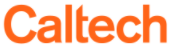 Staff & Faculty Consultation Center / Student Wellness Services***SECURITY*** Please give a copy to EACH party on all calls involving partner conflict.All relationships go through periods of difficulty and conflict. There is a range of ways that partners resolve conflict, from more to less healthy or even involving elements of abuse. Intimate partner violence is a deliberate and escalating pattern of abuse in which one partner attempts to exercise power and maintain control over the other partner. Intimate Partner Violence (IPV) can lead to serious physical, mental health, and other consequences. IPV is more than a bad mood after a long day, an anger management problem, or a relationship with “ups and downs.” Rather than anger, the key factor is control. For more helpful information, please see:  http://www.catalystdvservices.org/learn/partner-violence#ip-violence For help contact: Peace Over Violence – Legal services: 626.584.6191 Peace Over Violence – Caltech Resource Teresa Mejia: teresam@caltech.edu Asian Americans Advancing Justice  (10am – 3pm) Chinese: (Mandarin and Cantonese): 800.520.2356 Korean: 800.867.3640 Thai: 800.914.9583Tagalog: 855.300.2552 English: 888.349.9695 (leave a message and an advocate will call within 24 hours) LA LGBT Center Walk-in hours cancelled until further notice. General telephonic intake at (323) 993-7670. Legal Advocacy Project for Survivors’ warm line: (323) 993-7649LA County Hotline for Domestic Violence 24-Hour Hotline 1-800-978-3600 Jewish Family Services of Los Angeles 24-Hour Hotline 818-505-0900 Los Angeles County 211 Resource Hotline https://www.211la.org/ For more information or to schedule an appointment please contact:Staff and Faculty Consultation Center at (626) 395-8360 or sfcc@caltech.edu orStudent Counseling Services at (626) 395-8331 or wellness.caltech.edu